Name: ________________________________ Date: ___________________ Period: ___________CHANGES IN MATTERPhysical Changea change in one or more of matter’s __________________  ___________________.  Examples:  ____________, _______________, or state of matterthe ___________________ of the element or compound—does ____________   ____________________ Examples: Melting, _______________, Freezing, Slicing, ______________________, Glass BreakingChemical ChangeWhen matter ____________________  _______________________ into an entirely ______________ substance with different chemical properties.  change of ____________ __________________ to another (makes something new)https://youtu.be/BqeWpywDuiYSigns of Chemical ChangeColor Change_____________/Odor________________ ________________Bubbles Precipitate any new physical properties that were not present beforeReversing Chemical ChangesBecause chemical changes produce ________________substances, they often cannot be undone.  Example:  __________________________________________________________________Some can be reversedExample:  remove _____________________ from pennies with vinegarConservation of MassLaw of conservation of mass – ______________________________________________________________________. Example: ____________  _________________  https://www.brainpop.com/science/matterandchemistry/conservationofmass/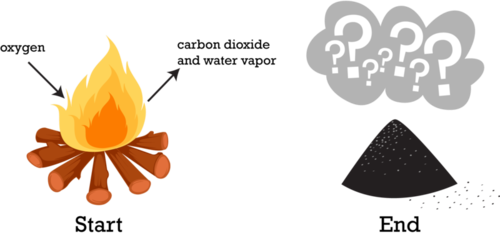 